План работы РМО учителей истории, обществознанияна 2019-2020 учебный годМетодическая тема РМО: «Реализация федеральных государственных стандартов: от качества условий к качеству результатов, через современные педагогические технологии».Цель работы: : развитие школьного социально-гуманитарного образования по обеспечению качественного образования в связи с новыми подходами к преподаванию социально-гуманитарных дисциплин в условиях перехода на ФГОС, через использование современных педагогических технологий.Задачи работы:Обсудить актуальные вопросы теории и методики преподавания социально-гуманитарных дисциплин в условиях реализации Федерального государственного образовательного стандарта общего и среднего образования. Выявить, изучить и распространить современные педагогические технологии в обучении истории и обществознанию.Способствовать демонстрации опыта по обновлению подходов к преподаванию социально-гуманитарных предметов в форме мастер-классов.Продолжать работу с одарёнными детьми через участие в конкурсах и олимпиадах.Основные направления:Заседание РМО учителей истории и обществознания.Аттестация, повышение квалификации учителей.Индивидуальные консультацииМониторингПрофессиональные конкурсыПлан работы РМО2019-2020 учебный год.В течении года руководитель РМО и учителя истории и обществознания планируют проводить следующую работу:Текущая работа руководителя РМО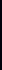 №МесяцМероприятиеМероприятиеМероприятиеФорма проведенияОтветственныйп/п1АвгустЗаседание 1 РМО по теме: «ОсновныеЗаседание 1 РМО по теме: «ОсновныеЗаседание 1 РМО по теме: «ОсновныеЗаседание 1 РМО по теме: «ОсновныеЗаседание РМОРуководительнаправления совершенствованиянаправления совершенствованиянаправления совершенствованиянаправления совершенствованияРМОпреподавания. Современныепреподавания. Современныепреподавания. Современныепреподавания. Современныепедагогические технологии в практикепедагогические технологии в практикепедагогические технологии в практикепедагогические технологии в практикеработы учителя в контексте ФГОС.»работы учителя в контексте ФГОС.»работы учителя в контексте ФГОС.»работы учителя в контексте ФГОС.»Анализ работы РМО за 2018-2019 учебный год.Обсуждение плана работы РМО наАнализ работы РМО за 2018-2019 учебный год.Обсуждение плана работы РМО наАнализ работы РМО за 2018-2019 учебный год.Обсуждение плана работы РМО наАнализ работы РМО за 2018-2019 учебный год.Обсуждение плана работы РМО на2019-2020 учебный год.2019-2020 учебный год.2019-2020 учебный год.2019-2020 учебный год.3.Разработка школьного тура3.Разработка школьного тура3.Разработка школьного тура3.Разработка школьного тура олимпиады по истории и олимпиады по истории и олимпиады по истории и олимпиады по истории иобществознаниюобществознаниюобществознаниюобществознанию4.Анализ результатов ГИА.4.Анализ результатов ГИА.4.Анализ результатов ГИА.4.Анализ результатов ГИА.5. Мастер-классы в рамках фестиваля педагогических идей.5. Мастер-классы в рамках фестиваля педагогических идей.5. Мастер-классы в рамках фестиваля педагогических идей.5. Мастер-классы в рамках фестиваля педагогических идей.Ерёмина О.Н.Мельникова Г.А.2Ноябрь-Заседание 2 РМО по теме: «ПутиЗаседание 2 РМО по теме: «ПутиЗаседание 2 РМО по теме: «ПутиЗаседание 2 РМО по теме: «ПутиИнструктивно-Руководительдекабрьповышения эффективности работыповышения эффективности работыповышения эффективности работыповышения эффективности работыметодическоеРМОучителя по подготовке выпускниковучителя по подготовке выпускниковучителя по подготовке выпускниковучителя по подготовке выпускниковсовещание-школы к государственной итоговойшколы к государственной итоговойшколы к государственной итоговойшколы к государственной итоговойкруглый стол.аттестации».аттестации».аттестации».аттестации».1.«Виды современных«Виды современных«Виды современныхвыступлениеУчителя педагогических технологий»педагогических технологий»педагогических технологий»2.«Эффективность и актуальность«Эффективность и актуальность«Эффективность и актуальностьнаучно-исследовательской инаучно-исследовательской инаучно-исследовательской ипроектной деятельности напроектной деятельности напроектной деятельности намастер-классуроках»уроках»уроках»3.  «Контрольно-оценочная3.  «Контрольно-оценочная3.  «Контрольно-оценочная3.  «Контрольно-оценочнаядеятельность в практике работыдеятельность в практике работыдеятельность в практике работыучителя»учителя»учителя»выступление4.Муниципальный турМуниципальный турМуниципальный турсправкаРуководитель РМОВсероссийской олимпиадыВсероссийской олимпиадыВсероссийской олимпиадыШкольников.Школьников.Школьников.3Январь-Заседание 3 РМО по теме:Заседание 3 РМО по теме:Заседание 3 РМО по теме:Заседание 3 РМО по теме:Руководительфевраль«Преподавание в условиях открытой«Преподавание в условиях открытой«Преподавание в условиях открытой«Преподавание в условиях открытойРМОинформационно-образовательной среды.информационно-образовательной среды.информационно-образовательной среды.информационно-образовательной среды.Использование ресурсов сети ИнтернетИспользование ресурсов сети ИнтернетИспользование ресурсов сети ИнтернетИспользование ресурсов сети Интернетвыступление.в обучении»в обучении»в обучении»в обучении»1.Организация работы с одаренными1.Организация работы с одаренными1.Организация работы с одаренными1.Организация работы с одареннымидетьми.детьми.детьми.детьми.2.Использование регионального2.Использование региональногокомпонента на уроках. Из опыта работы.компонента на уроках. Из опыта работы.Доклад3.Консультативная работа по вопросам3.Консультативная работа по вопросамподготовки учащихся к итоговойподготовки учащихся к итоговойвыступлениеаттестации.аттестации.4.Обсуждение вопроса об участии ОУ в4.Обсуждение вопроса об участии ОУ впечати на педагогические темы.печати на педагогические темы.4Март-Заседание 4 РМО по теме:апрель«Пути повышения профессионального«Пути повышения профессиональногоРуководительмастерства педагогов»мастерства педагогов»РМО1.Участие в конкурсе «Современный урок-современным детям»2.Обобщение и распространение опыта1.Участие в конкурсе «Современный урок-современным детям»2.Обобщение и распространение опытаУчастие в конкурсеУчителя учителей по вопросам подготовкиучителей по вопросам подготовкиучащихся к итоговой аттестации,учащихся к итоговой аттестации,Обмен опытомУчителя реализации ФГОС.реализации ФГОС.3.Изучение методических рекомендаций3.Изучение методических рекомендацийГИА.ГИА.5Май-1.Итоговая аттестация1.Итоговая аттестацияОГЭ, ЕГЭУчителя ИюньШкольников.Школьников.2.Мониторинг «Оценка деятельности2.Мониторинг «Оценка деятельностиРМО учителей истории, обществознанияРМО учителей истории, обществознанияРуководительв 2019-2020 учебном году»в 2019-2020 учебном году»РМО1Работа с одаренными детьмиРабота с одаренными детьми1.Подготовка и участие вВ теч. учеб. годапредметных олимпиадах наУчастники РМОразных уровнях.Участники РМОразных уровнях.учителей истории и2.Подготовка и участие в учебно-учителей истории и2.Подготовка и участие в учебно-обществознания.исследовательскихобществознания.исследовательскихконференциях.3.Сопровождение учащихся втворческих конкурсах.2Консультации для педагоговКонсультации для педагогов1.Составление рабочих программВ теч. учеб. годаРуководитель РМОпо предметам.2.Прохождение педагогическойаттестации.3.Новые педагогические иинформационные технологии всистеме образования.3Подготовка отзывов оПодготовка отзывов оВ теч. учеб. годапрофессионализме учителей дляпрофессионализме учителей дляпрохождения аттестациипрохождения аттестацииподготовка к заседаниям РМО;В теч. учеб. годаРуководитель РМОконсультации педагогов,выступающих на РМО;оформление протоколовзаседаний РМО;изучение нормативныхдокументов по преподаваниюистории и обществознания;организация заседаний РМО;  анализ работы РМО и  анализ работы РМО ипланирование;  составление отчета о работе;  составление отчета о работе;